(1) e-mailの内容と合うように、①～⑥の質問に対する答えをそれぞれア～エの中から選び、記号で答えなさい。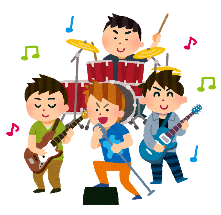 ①Who send this e-mail? 　　　ア Robbin did.   イ Kumi did.   ウ MK11 did.   エ The concert staff did.②Why is Robbin so excited?　　　ア Because Robbin is going back to the UK to go to the concert.　　　イ Because Robbin loves MK11 and got the chance to go to the concert.      ウ Because Kumi gave Robbin the ticket for the concert.　　　エ Because Kumi went to the concert and bought a CD for Robbin.③When will MK11 have a concert?　ア August 30th.   イ August 5th.   ウ Next Friday.   エ About two months later.④Where will MK11 have a concert?　ア The city hall.   イ The UK.   ウ Hama beach.   エ Hama café.⑤What time will the concert start?　ア 1 a.m.   イ 1 p.m.   ウ 3 p.m.   エ 4 p.m.⑥What should Kumi do by tomorrow if she wants to go to the concert?　ア Buy some goods.   イ Buy a ticket.   ウ Call the staff.   エ Send an e-mail to Robbin.